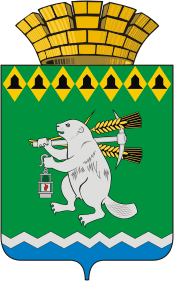 Дума Артемовского городского округа VI созыв 19 заседание                                                   РЕШЕНИЕот 29 июня 2017 года                                            		                                № 208О внесении изменения в Программу управления муниципальной собственностью Артемовского городского округа на 2016-2018 годыВ соответствии с Федеральным законом от 06.10.2003 № 131-ФЗ «Об общих принципах организации местного самоуправления в Российской Федерации», руководствуясь статьями  23, 33 Устава Артемовского городского округа, Дума Артемовского городского округаРЕШИЛА:Внести в Программу управления муниципальной собственностью Артемовского городского округа на 2016-2018 годы, принятую решением Думы Артемовского городского округа от 23.04.2015 № 644 (с изменениями, внесенными решениями Думы Артемовского городского округа от 26.01.2017 № 78, от 27.04.2017 № 157) (далее – Программа), следующие изменения:Абзац второй пункта 19 Программы изложить в следующей редакции:«В 2017 году планируется создание трех муниципальных унитарных предприятий.».2. Опубликовать настоящее решение в газете «Артемовский рабочий» и разместить на официальном сайте Думы Артемовского городского округа в информационно-телекоммуникационной  сети «Интернет».3. Контроль за исполнением настоящего решения возложить на постоянную комиссию по экономическим вопросам, бюджету и налогам (Соловьев А.Ю.).             Председатель ДумыАртемовского городского округа	                              К.М. Трофимов Глава           Артемовского городского округа                            А.В. Самочернов